Facebook Statutárního města Ústí nad Labem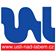 Statutární město Ústí nad Labem - Magistrát města Ústí nad Labem přidal(a) nové fotky (13).20 hod · Upraveno · Nová běžecká trasa na Střekově otevřena! Cca 50 běžců přišlo vyzkoušet novou běžeckou trasu, kterou pro ně připravil Magistrát města ve spolupráci s RUN.CZECH, na akci se podílelo Zdravé město v rámci kampaně Dny zdraví. Tuhle trasu si můžete najít na svém chytrém telefonu v aplikaci FreeRun.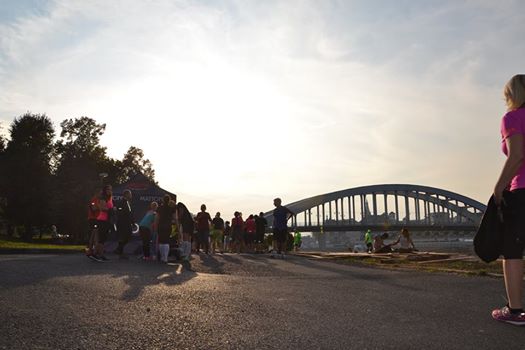 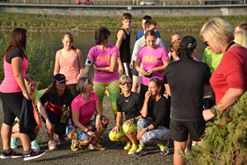 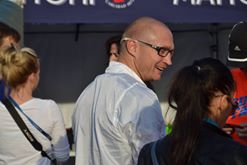 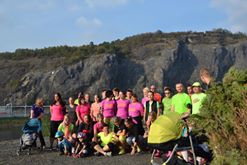 